 Moja miejscowość, mój region.Temat: Na wsi i w mieście.Cele główne- poznawanie cech charakterystycznych dla wsi i dla miasta,- rozwijanie spostrzegawczości wzrokowej oraz myślenia logicznego,- rozwijanie umiejętności pracy w zespole,- rozwijanie wyobraźni i sprawności manualnej.Cele operacyjneDziecko:- wymienia cechy charakterystyczne dla krajobrazu wiejskiego i dla krajobrazu miejskiego,- segreguje obrazki według ustalonego kryterium,- współpracuje z innymi dla osiągnięcia wyznaczonego celu,- wykonuje makietę wsi lub miasta, rysuje, dokłada i przykleja elementy.Oglądanie zdjęć przedstawiających krajobraz wiejski i krajobraz miejski.      Nauczyciel układa przed dziećmi zdjęcia przedstawiające krajobraz miejski i krajobraz wiejski. Dzieci wybierają miejsce,  które im się najbardziej podoba. Próbują uzasadnić swój wybór.  https://www.youtube.com/watch?v=Gbg4SGssLMY  film edukacyjnyWiejski:- jest cisza i spokój,- jest dużo zieleni,- jest świeże powietrze- jest mniej spalin,- jest wiele zwierząt.Miejski:- jest hałas,- nieczyste powietrze,- większa ilość spalin,- tłok,-wszędzie jest teren zabudowany,-bardzo mało punktów zieleni.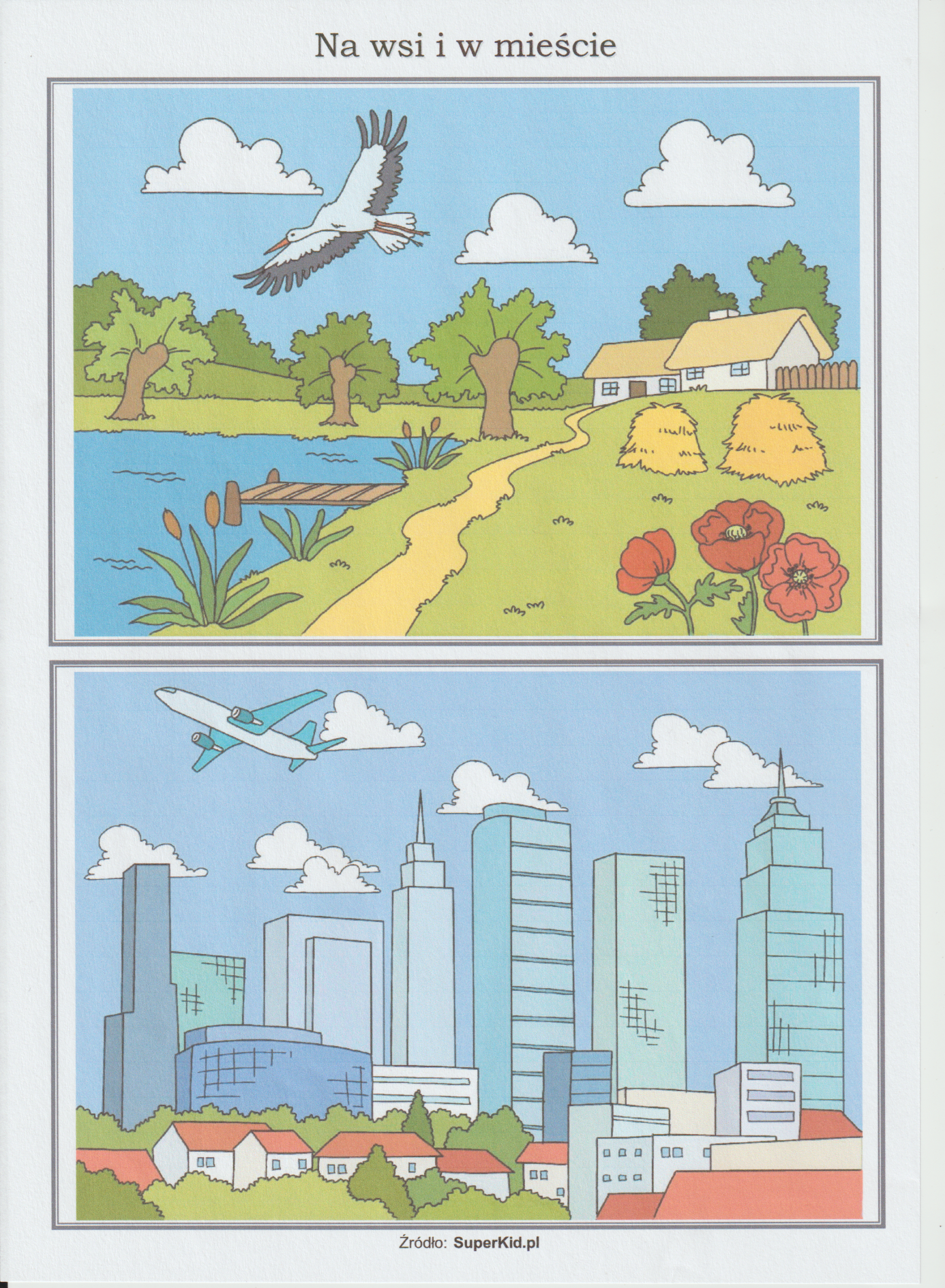 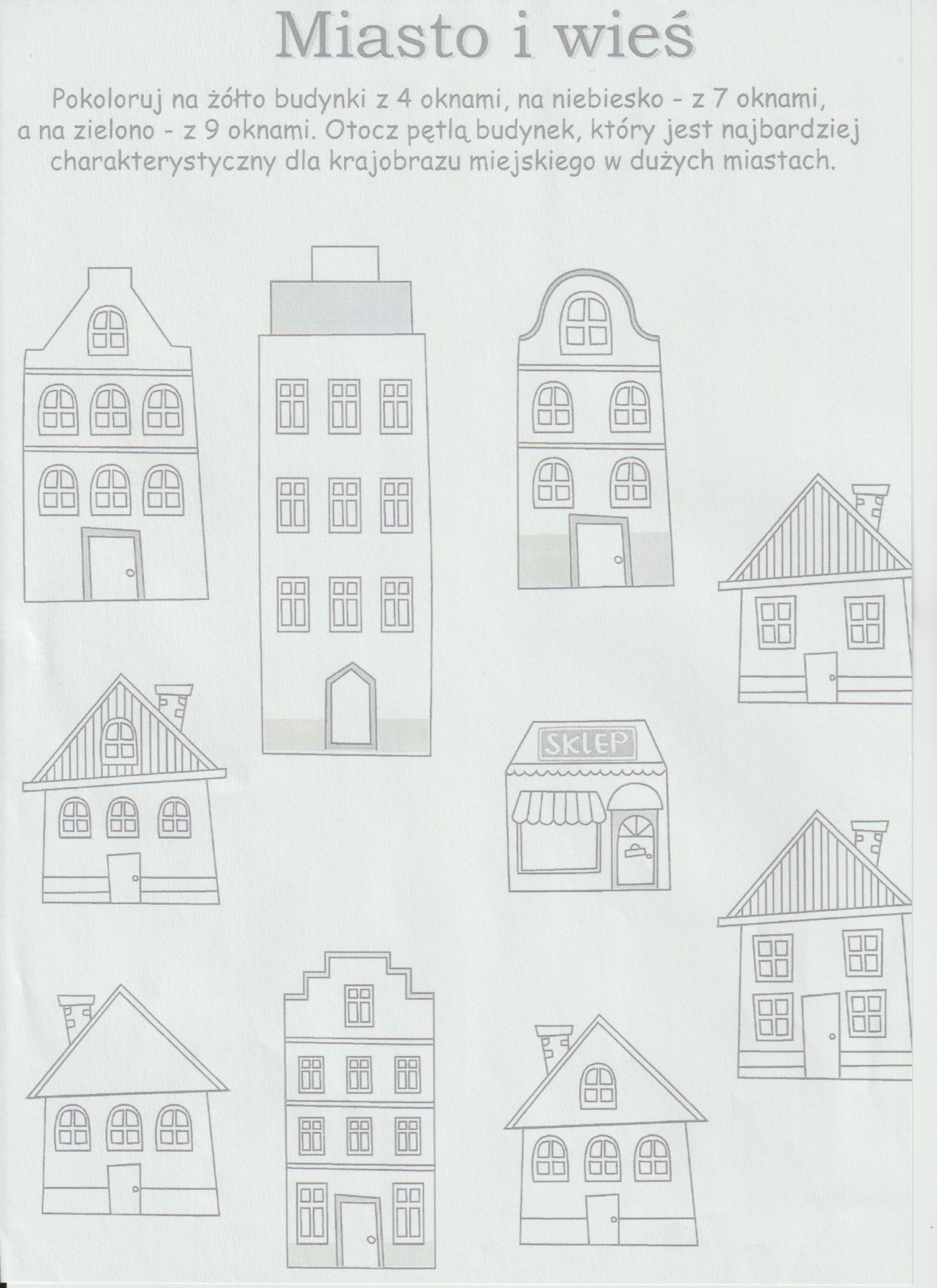 Rozwiązywanie zagadki słuchowej.https://www.youtube.com/watch?v=FXcWaw2tXtA   odgłosy wydawane przez różne pojazdy.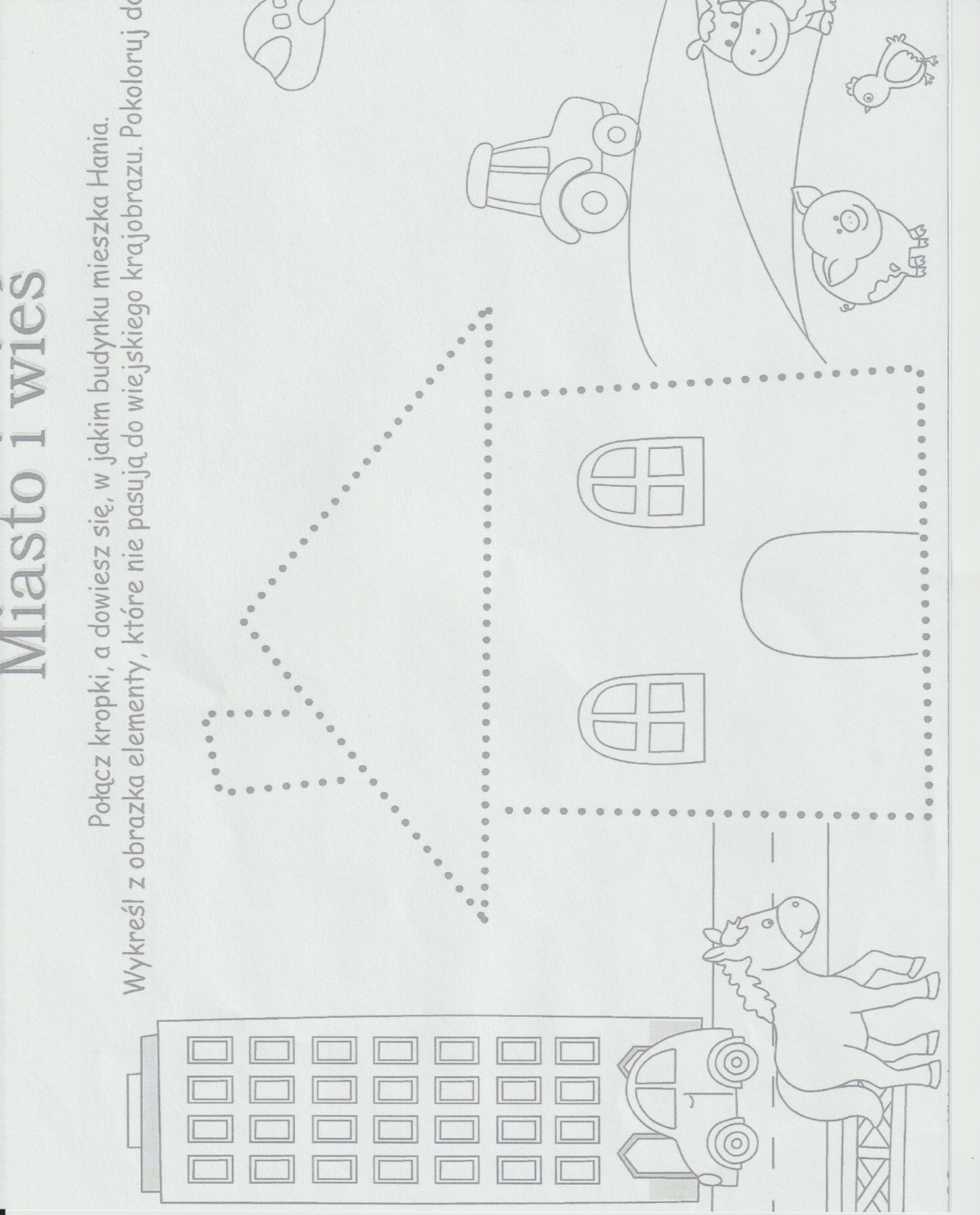 Zabawa przy piosence Rolnik sam w dolinie (według Marty Bogdanowicz). https://www.youtube.com/watch?v=_MfHDnNzwAY     Dzieci stają w kole. Nauczyciel wybiera chętnego chłopca – rolnika – i ustawia go w środku. Dzieci chodzą wkoło, trzymając się za ręce, śpiewają piosenkę. W tym czasie stojący w środku rolnik wybiera spośród dzieci dziewczynkę – żonę. Żona wskazuje następnego uczestnika zabawy itd.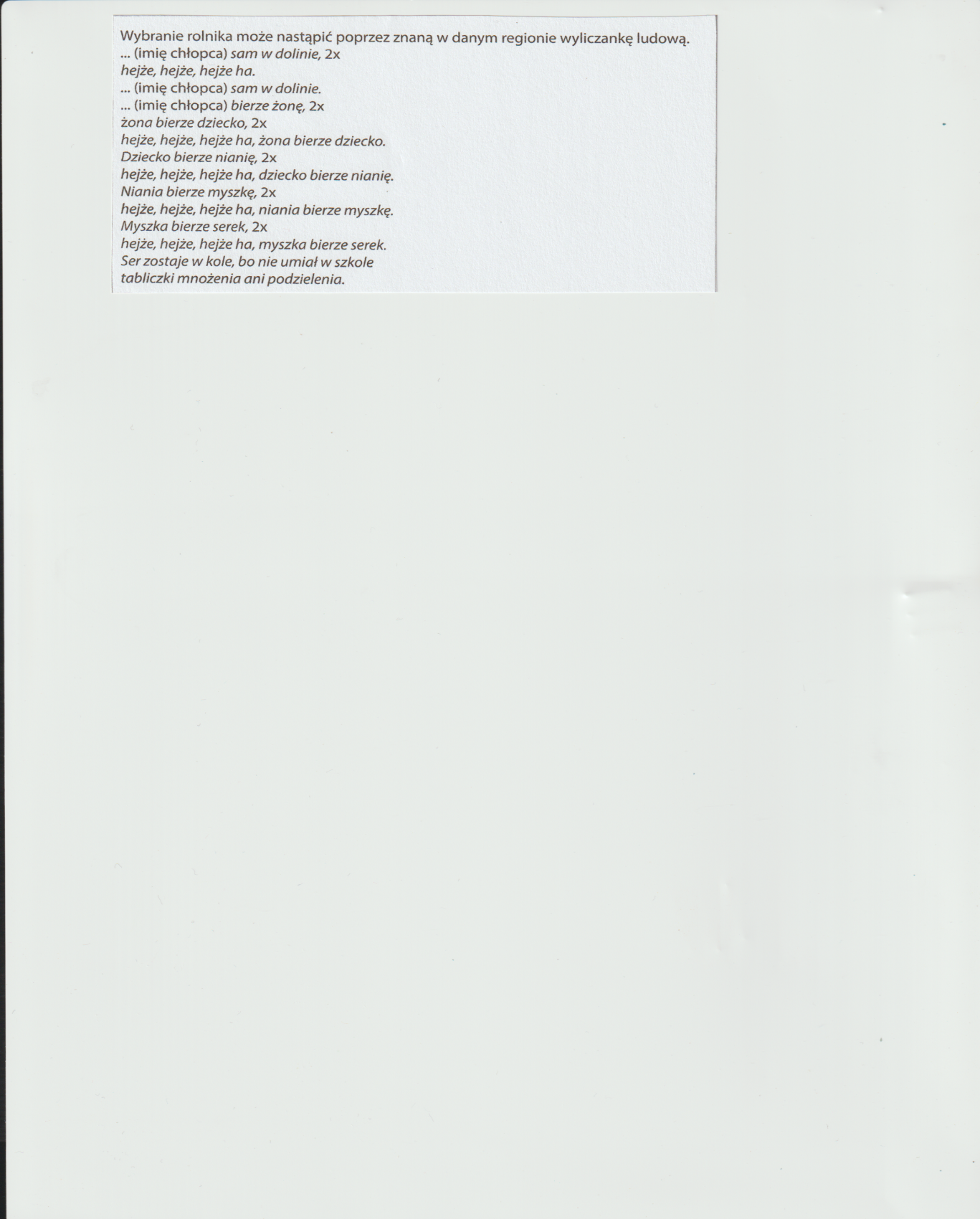 Karty pracy: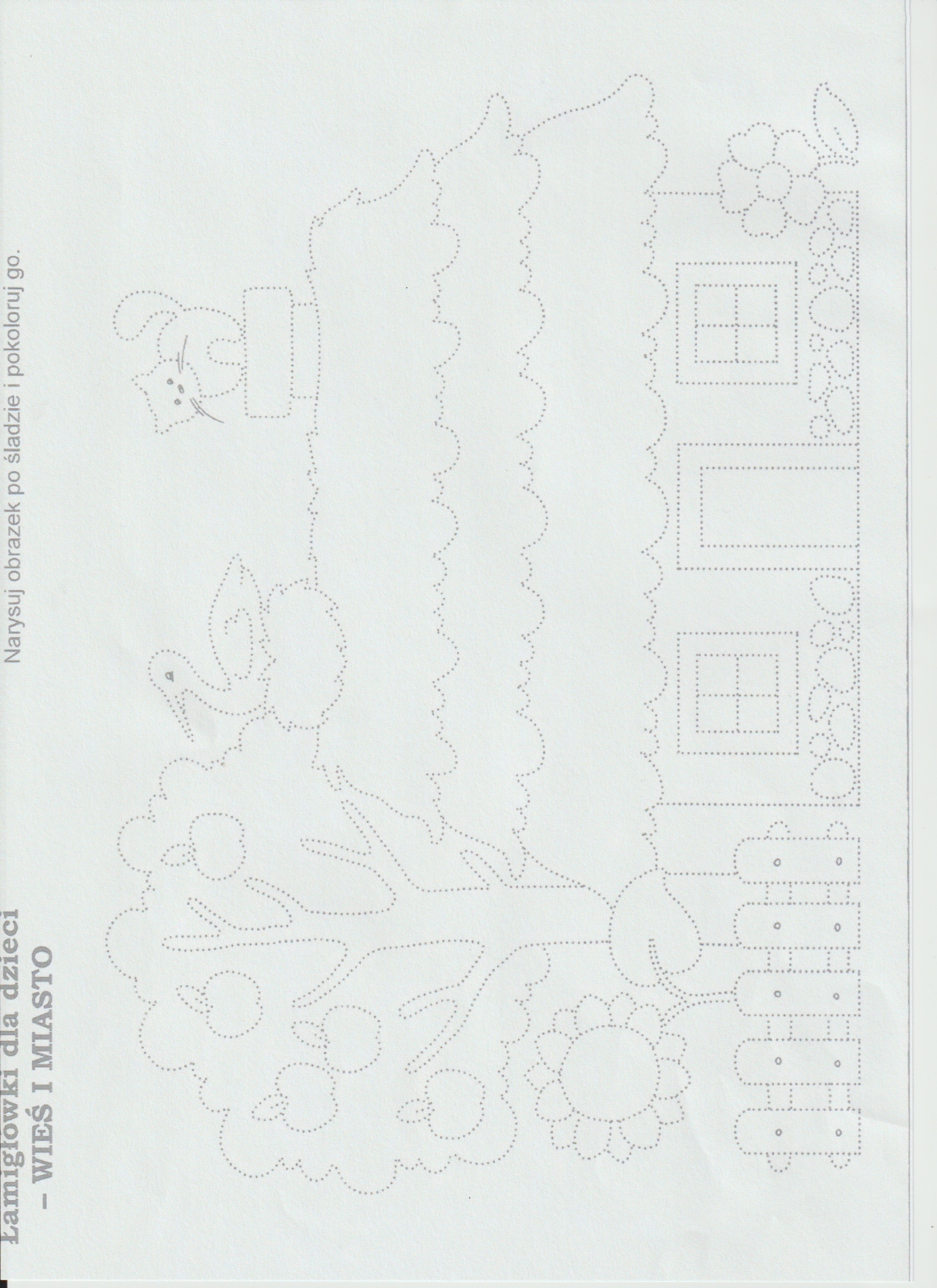 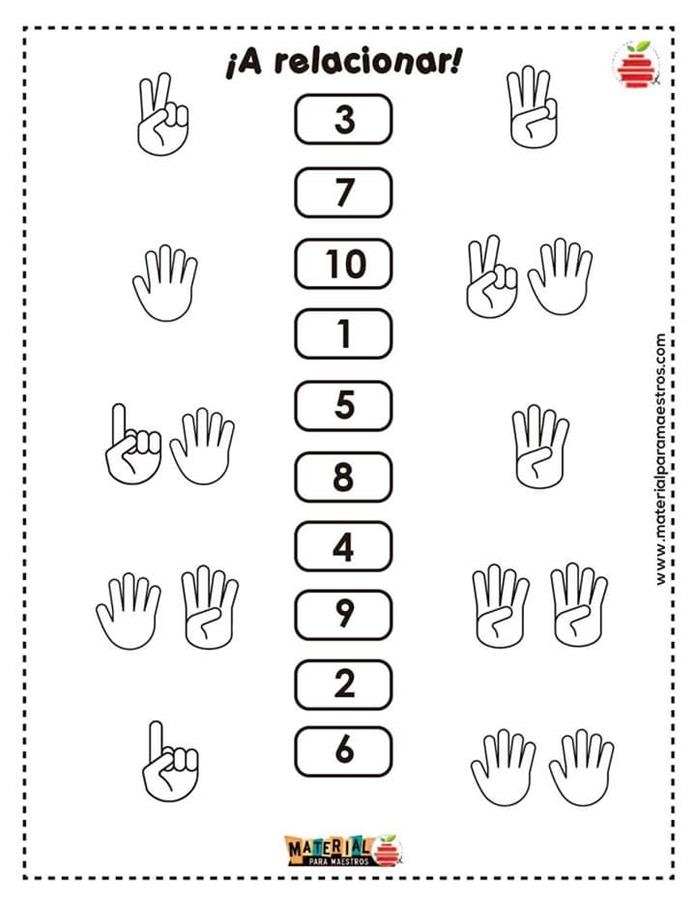 Życzymy wesołej zabawy, Jolanta Pucek, Justyna Misiurek.